Cell Biology and Physiology LabEstablishing a Primary Cell LineEstablishing a Primary Cell Line Using Chick EmbryosIsolation of the embryosMaterials:PBS with high concentration of antibiotics70% ethanolSmall beaker or egg cup to hold eggForceps (sterilized), beaker of alcohol to dip them inSterile petri dishesEggs, 10th day of incubation, humid incubator to incubate the eggsDissection tray or large petri dish (that has been sterilized)Procedure:Incubate the eggs at 38.5C, turn dailySwab the egg with alcohol and place in egg cupThe rest should be done in the hoodHowever, it can be done on lab bench if space is issueCrack the top of the egg and peel off the shell to the top of the air sac with forcepsUsing another pair of sterile forceps, peel off the shell membrane to reveal the chorioallantoic membraneGently pour contents into sterile dishIsolating Chick embryo organ rudimentsMaterials: Dissecting scopePBS with antibioticsMedia with high concentration of antibioticsTrypsinPetri dishesSterile scalpelsSterile forcepsPipettes50ml centrifuge tubesCulture flasks or petri dishesProcedure:There are a couple of ways to do this.  Choose what organ/tissue you would like to dissect outExtract that organ or tissue using scalpel and forceps, place in 50ml centrifuge tubeAdd PBS to rinse organ, discard PBSAdd 3-5ml warm trypsin and incubate for 20min at 37CPipette media up and down to disperse the tissue, allow large pieces to settle to bottomCollect supernatant (this now has your cells you want) CAREFULLY in new 50ml centrifuge tube (Label this tube CELLS)In tube with tissue, repeat again steps 3-5 (trying to collect more cells)CELLS tube – centrifuge 1200rpm for 5 minutesResuspend pellet in culture media Transfer cell solution to sterile petri dish or flask and incubateChange medium as required and observe for growth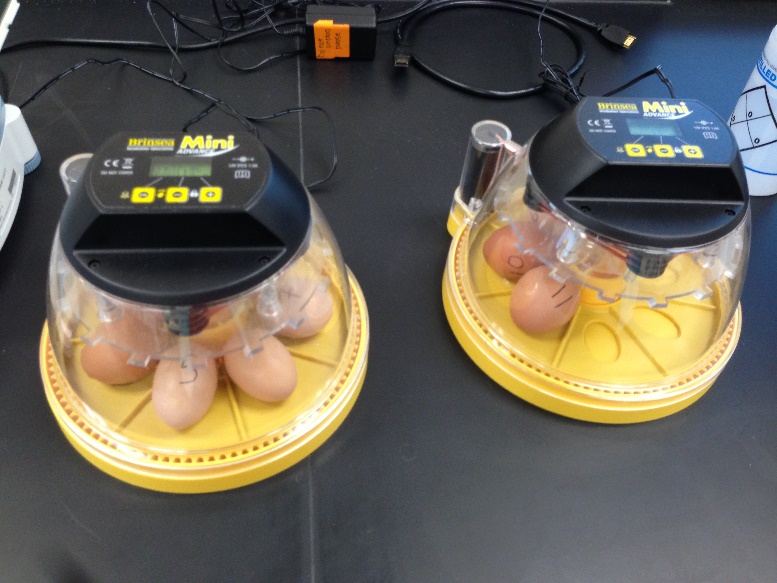 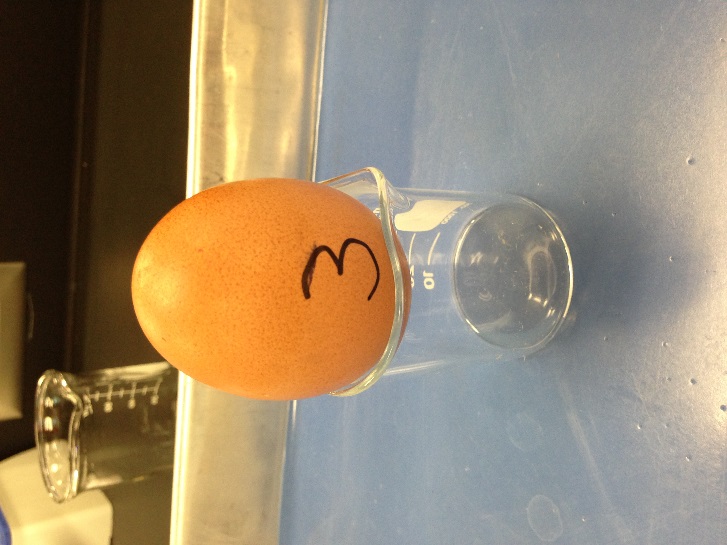 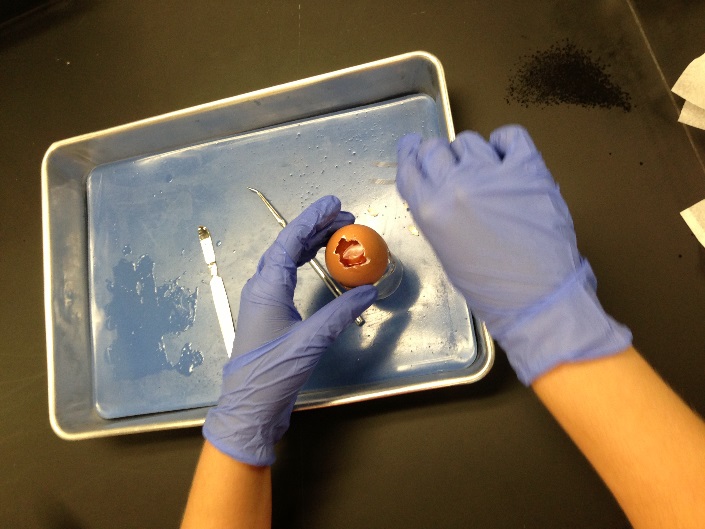 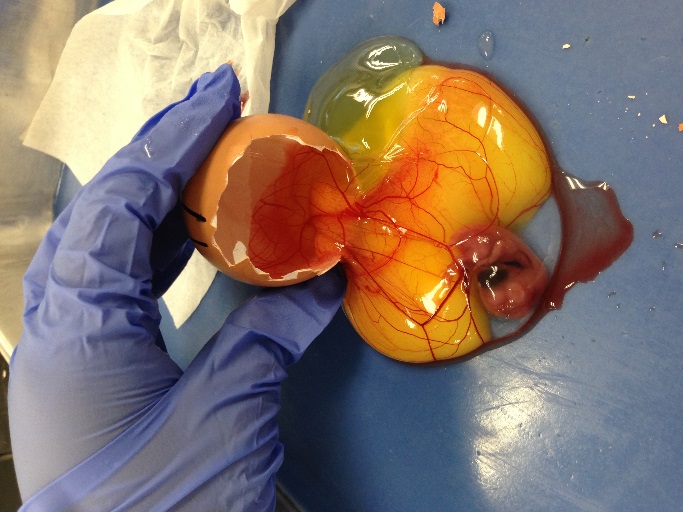 